ÇEVRİMİÇİ TEZ SAVUNMA SINAVINA İLİŞKİNJÜRİ ÜYESİ SINAV SONUÇ TUTANAĞIBu tutanak, Çevrimiçi Tez Savunma Sınavı sonrası tarafımca düzenlenmiş ve taratıldıktan sonra kurumsal e-posta adresim üzerinden tez danışmanı öğretim üyesinin kurumsal e-posta adresine gönderilmiştir.İMZA[Jüri Üyesinin Adı ve Soyadı][Jüri Başkanı/Jüri Üyesi/Tez Danışmanı]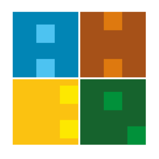 T.C.ALANYA HAMDULLAH EMİN PAŞA ÜNİVERSİTESİLİSANSÜSTÜ EĞİTİM ENSTİTÜSÜÖĞRENCİ BİLGİLERİNumarası:ÖĞRENCİ BİLGİLERİAdı:ÖĞRENCİ BİLGİLERİSoyadı:ANABİLİM DALIPROGRAMÇEVRİMİÇİSINAV BİLGİLERİTarih:ÇEVRİMİÇİSINAV BİLGİLERİSaat:ÇEVRİMİÇİSINAV BİLGİLERİSüre:KARAR* Kabul  Düzeltme  Ret (**)KARAR*Açıklama: [Düzeltme veya Ret kararı verilen tez için açıklama metninizi buraya yazabilirsiniz.]Açıklama: [Düzeltme veya Ret kararı verilen tez için açıklama metninizi buraya yazabilirsiniz.]Açıklama: [Düzeltme veya Ret kararı verilen tez için açıklama metninizi buraya yazabilirsiniz.]